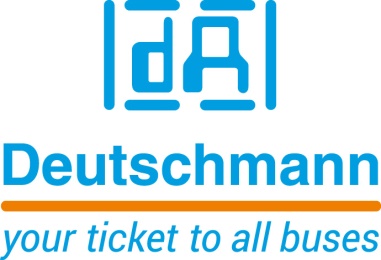 PRESSEMITTEILUNG 					01/2022_DZur Veröffentlichung freigegeben: Juni 2022embedded world 2022:Deutschmann Automation präsentiert ARM-basierende Embedded-Modulbaureihe zur schnellen Kommunikation über PROFINET Bad Camberg – Deutschmann Automation, der Spezialist für industrielle Datenkommunikation, hat seine leistungsfähige Baureihe UNIGATE IC2 erneut erweitert und stellt auf der embedded world 2022 in Halle 2, Stand 140, die neue Embedded-Lösung UNIGATE IC2 PROFINET vor. Das sofort lauffähige Modul UNIGATE IC2 PROFINET stellt eine zuverlässige PROFINET-Konnektivität zur Verfügung und lässt sich schnell und einfach in ein Endgerät oder Sensorsystem einbauen. Für eine schnelle Kommunikation sorgt die integrierte ARM Cortex-M4 Prozessortechnologie.Mit der Embedded-Lösung UNIGATE IC2 PROFINET können Daten mit hoher Geschwindigkeit verarbeitet und schnell an die Applikation des Kunden geleitet werden. Die UART-Schnittstelle erreicht Baudraten von bis zu 6 MBaud. Der SPI-Bus unterstützt eine Übertragungsrate von 12 Mbit/s im Master-Betrieb und 10 Mbit/s im Slave-Betrieb. Der All-in-One Busknoten unterstützt zudem MRP (Media Redundancy Protocol) sowie die Systemredundanz S2.Die Protokollanbindung zwischen UNIGATE IC2 und Endgerät geschieht über ein proprietäres Script, das in der von Deutschmann Automation entwickelten Script-Sprache erstellt wird. Zur Programmierung des Scripts steht das kostenfrei erhältliche Protocol Developer Tool zur Verfügung. Mit UNIGATE IC2 ist die Abarbeitungszeit der Scripte etwa 50 bis 80 Mal schneller als bei den Vorgängermodellen der bewährten UNIGATE IC-Baureihe von Deutschmann Automation. Die Abarbeitungszeit einer Script-Zeile liegt bei ca.10 µs. Einfache Scripte lassen sich in wenigen Mikrosekunden abarbeiten.Mit den kompatiblen Embedded-Baureihen UNIGATE IC und UNIGATE IC2 bietet Deutschmann Automation eine breite Palette an unterschiedlichen Feldbus- und Industrial Ethernet-Kommunikationsmodulen an, die in Deutschland entwickelt und gefertigt werden. Darüber hinaus liefert Deutschmann Automation unterschiedliche Feldbus- und Industrial Ethernet Gateways und Protokollkonvertern für netzwerkfähige Systeme. Mit dem Einsatz der sofort lauffähigen Kommunikationsmodule können die Designzeiten und die Time-to-Market eines Endprodukts deutlich optimieren werden.  Besuchen Sie Deutschmann Automation auf der embedded world in Nürnberg in Halle 2, Stand 140.Über Deutschmann AutomationDeutschmann Automation mit Sitz in Bad Camberg entwickelt und fertigt seit drei Jahrzehnten innovative Netzwerkkomponenten für die industrielle Datenkommunikation. Unter dem Markennamen UNIGATE werden verschiedene Baureihen an Feldbus- und Industrial Ethernet Gateways und Embedded-Lösungen sowie Entwicklungswerkzeuge für die Realisierung von Industrie 4.0 angeboten. Dank eines kompetenten Qualitätsmanagements und der kontinuierlichen Weiterentwicklung aller Produkte zählt das Unternehmen zu den führenden Anbietern in der Automatisierungsbranche.Deutschmann AutomationGmbH & Co.KG
Michael ReiterCarl-Zeiss-Straße 865520 Bad CambergTel.: 06434 94330Email: info@deutschmann.de 
Internet: www.deutschmann.deAnsprechpartner für redaktionelle Fragen: Technisches RedaktionsbüroRosemarie KrauseLeibengerstr. 2981829 MünchenTel.: 089 906637